স্বাধীন দেশের প্রথম ফাগুনে জীবনের প্রথম সিঙ্গাড়া খাওয়ার অমলিন স্মৃতি!
সে কী ভোলা যায়?
....... ড.মো. আখতারুজ্জামান।নয় মাসের রক্তক্ষয়ী যুদ্ধে ত্রিশ লাখ শহীদের আত্মত্যাগ এবং দুই লাখ মা বোনের সম্ভ্রমহানির বিনিময়ে স্বাধীন দেশের স্বাধীন নাগরিক হিসেবে সবে সম্মানিত ও গৌরবান্বিত হয়েছি। অনেকের প্রিয়জন হারানোর ব্যথা মনে থাকলে শোকাবহ স্মৃতি হয়ে উঠেছে শক্তির মূর্ত প্রতীক। ওদিকে প্রকৃতি তার আপন রূপ রস গন্ধ নিয়ে স্ব-মহিমায় এগিয়ে চলেছে। শীতের সজীবতায় জুবুথুবু প্রকৃতি সতেজ হতে শুরু করেছে। কোকিলের কুহুতান, বসন্তের আমেজ, সতেজ আবহাওয়ার মিষ্টতা, শিমুল পলাশ সহ নাম না জানা ফুলের সৌরভ, আম্র মুকুলের মৌ মৌ গন্ধ সব মিলিয়ে প্রকৃতি ও মানুষের মন মিলেমিশে একাকার হয়ে গেছে।সেই সাড়ে চার দশকের প্রকৃতি আজও তেমনি অাছে, মনুষ্য সৃষ্ট বৈশ্বিক উষ্ণতা বৃদ্ধি আর মানব অত্যাচারে সেটার প্রতিফলনে একটু বদল হলেও প্রকৃতির মূলধারা তেমনি অটুট রয়েছে। প্রকৃতি আজএ তেমনই আছে, পরিবর্তন হয়েছে আমাদের জীবন মানে।বিনা পরিক্ষা আর বিনা পড়ালেখায় চার ক্লাস থেকে পাঁচ ক্লাসে উঠে গেছি, কিন্তু পড়ালেখার চাপ নেই, কারণ নতুন বইপত্র তখনো হাতে এসে পৌঁছাইনি। বয়সগত কারণে দেশ স্বাধীনের ফলে প্রাপ্তি অপ্রাপ্তির কোন হিসেবও আমার মাথায় নেই। সবার মত আমিও অাছি মহাসুখে। খাই দাই গরু চরাই, 
বাবার দোকানে কামলা বাই।ঊনসত্তরের গণ অভ্যূত্থানের উত্তাল দিনে কোন এক শুভক্ষণে ৩রা মার্চ, সোমবার বিয়ে হওয়া মেজ ভাবীর মেহেদীর রাঙা আভা মিলিয়ে গেলেও তখনো মনে রয়েছে বাসন্তীর উষ্ণ পরশ। ভাবীর ইচ্ছে হলো বাড়ির সবাই মিলে একদিন সিঙ্গাড়া খাবে। মেজ ভাবী আর্জি তুললেন বাবার কাছে, বাবা মঞ্জুরিপত্র দিলেন ও প্রয়োজনীয় ব্যবস্থা নিলেন বাড়ির সবাইকে একটা করে সিঙ্গাড়া খাওয়ানোর। 
তবে সেটা বাড়ি থেকে ১৩ কিমি দুরবর্তী দুর্গম রাস্তা মাড়িয়ে বাই সাইকেলে চেপে নিয়ে আসার দায়িত্ব পড়লো আমার নোয়াভাইয়ের (চার নম্বর ভাই) উপরে।সিঙ্গাড়া প্রসংগে একটা বলতেই হয়, আমরা যারা তখন গাড়াগাঁয়ে থাকি সেখানে সিঙ্গাড়া আমাদের কাছে এক দিল্লিকা লাড্ডুর মত ছিল। যারা শহরে যান তারা চার আনা দামের সিঙ্গাড়া নামক অমৃত খেয়ে এসে আমাদের সামনে রসিয়ে রসিয়ে গল্প দেন, গল্প শুনে আমাদের জিহবা থেকে ঝর্ণা ধারা বইতে থাকে।বেশ মনে আছে সবে ১৯৭২ সালে স্বাধীন দেশে প্রথম সাড়ম্বরে মহান একুশে পালন করেছি। অজ গ্রামের মধ্যেও সেদিন প্রভাত ফেরিতে শত শত ছাত্র ছাত্রী আবাল বৃদ্ধ বণিতা আমাদের স্কুল (কুষ্টিয়া সদর উপজেলার দুর্বাচারা প্রাইমারি ও হাইস্কুলের যৌথ উদ্যোগে) থেকে ৩/৪ কিমি দুরবর্তী করিমপুর গ্রামে আমাদের গ্রামের অন্যতম শহীদ মুক্তিযোদ্ধা শহিদ ভায়ের শাহাদৎ স্থলে যেয়ে শ্রদ্ধা জানিয়ে এসেছিলাম। করিমপুরের যুদ্ধে রাজাকারদের আচমকা আক্রমনে শহিদ ভাই শহীদ হন ০৬ ডিসেম্বর ১৯৭১ এ।ঘটনাটি ১৯৭২ এ একুশ পালনের এক বা দুদিন পরের হবে ; চাচীকে তাঁর বাবার বাড়ি থেকে আমাদের বাড়িতে নিয়ে আসতে হবে। ঐ সময় গ্রামের প্রথাগত নিয়মানুসারে ছৈ ঘেরা ঘোড়ার গাড়ীই ছিল নববধূদের নায়রের এবমাত্র বাহন। ঘোড়াগাড়ীর সাথে রাহাবার হিসেবে সাধারণত: কোন কিশোর বালককে পাঠানো হতো। সে মোতাবেক চাচীকে বাবার বাড়ি থেকে আমাদের বাড়িতে আনার রাহাবারের দায়িত্ব পড়ে আমার উপরে। উল্লেখ্য এই চাচীর বিয়ে হয় ১৯৭১ সালের ২৫ মার্চের কালো রাতে। যে বিয়েতেও দাদার সহকারী হিসেবে আমার সরব উপস্থিতি ছিল।যাহোক যেদিন চাচীকে আনতে যাই তার আগের দিন সন্ধ্যায় বহু কাঙ্খিত একখানা সিঙ্গাড়া হাতে পেয়ে যায়। শুধু আমি নই, বাড়ির সবাই যারা খাওয়া শিখেছে তাদের প্রত্যকে একটা করে সিঙ্গাড়া বরাদ্দ দেয়া হয়। মজা করে কখন কিভাবে সেটা গলধকরণ করবো, ঠিক করতে নাকাল হচ্ছিলাম কারণ ঐ অমৃত সিঙ্গাড়া খাবার সাথে সাথেই তো কেল্লা ফতে, সব মজা শেষ হয়ে যাবে। তাই রাতে না খেয়ে সেটা মাথার কাছে নিয়ে ঘুমালাম। ভোরবেলা উঠে নাস্তা খেয়ে হাফপ্যান্টের পকেটে সিঙ্গাড়া নিয়ে চাচীর বাবার বাড়ি গেলাম। যাবার পথে ঘোড়াগাড়ী চালক সবা চাচাকে একবার পকেট হতে সিঙ্গাড়া বের করে দেখালাম। সবা চাচা বললেন তিনি সিঙ্গাড়া খেয়েছেন, বেশ সুস্বাদু।চাচী বাড়ি যেয়ে দুপুরে ডিম রান্না তরকারি দিয়ে ভাত খেলাম। তখনো সিঙ্গাড়া খাওয়া হয়নি। এবার চাচার শ্বশুরবাড়ির আশপাশে আমার সম বয়সী কিছু ছেলে মেয়েকে বেশ ভাব নিয়ে সিঙ্গাড়াটা পকেট থেকে বের করে মাঝে মাঝে দেখাচ্ছি। বলে রাখি সে সময় চাচীর বাবার বাড়ি কুষ্টিয়া সদর উপজেলার আরো দুর্গম এবং অনুন্নত গ্রাম ভবানীপুর; ফলে ওসব গণ্ডমূর্খ বালক বালিকাদের কাছে আমাদের অবস্থান কিঞ্চিত উপরে।
এবার এক পর্যায়ে সম্বিত ফিরে বু্ঝতে পারলাম ঐ গ্রামের বখাটে ছেলে মেয়েরা আমার অমৃত হাইজ্যাক করার প্রস্তুতি নিচ্ছে। পরিস্থিতির সম্ভাব্য পরিণাম এবং ভয়াবহতা উপলব্ধি করে দ্রুত পাশের বিশাল আয়তনের আম্র বাগানে প্রবেশ করলাম, প্রকৃতির ডাকে সাড়া দেয়ার বাহানা করে। প্রকৃতির ডাক বালাই ষাট! বাগানে ঢুকে চারদিকে মনুষ্য নির্গত নতুন পুরানো প্রাকৃতিক বস্তুর নিষিদ্ধ সৌরভের মধ্যেই দ্রুত গিলে ফেললাম অমৃত সম সিঙ্গাড়াটি। আহ সে কী স্বাদ!মনে হলো এমন অমৃত জীবনে খাইনি।এবার হাইজ্যাকাররা আমার চালাকিতে হতভম্ব হলো বটে কিন্তু ওদের কিছু করার ছিলনা। সেদিন সিঙ্গাড়া খাওয়া শেষে সন্ধ্যার প্রক্কালে গোধূলির নৈসর্গিক অাবহাওয়ায় চাচীকে নিয়ে ফিরে এলাম নিজ পিত্রালয়ে।
শেষ হলো আমার জীবনের প্রথম সিঙ্গাড়া খাওয়ার উপাখ্যানের রসালো আর মজাদার সাতকাহন।
বড় হয়ে এখন আর সিঙ্গাড়া খেতে ভাল লাগে না, তবে সামনে সিঙ্গাড়া দেখলেই মনে পড়ে ১৯৭২ সালের ফেব্রুয়ারী মাসের শেষ প্রহরে সিঙ্গাড়া খাওয়ার স্মৃতিকথা। সে তো এক অমলিন স্মৃতি সে কী ভোলা যায়? কারণ সে স্মৃতি তো আমার অন্তরাত্মার অংশ হয়ে মিশে আছে আমার হৃদ মাঝারে! পাদটিকা: আজ দুপুরে মেহেরপুর বিএডিসি'র উপ পরিচালক, অনুজ প্রতীম কৃষিবিদ মামুনের অনুপ্রেরণায় বসন্ত নিয়ে কিছু একটা লেখার অনুরোধ জানাতেই মেহেরপুর থেকে যশোর ফেরার পথে বাসের মধ্যে বসে মোবাইল টিপে টিপে লিখে ফেললাম আমার সত্য ঘটনার ছায়ালিপি অনুসরণে এই মজাদার স্ট্যাটাস। 
মামুন তোমাকে ধন্যবাদ আমার স্মৃতিচারণে সহায়তা করার জন্যে।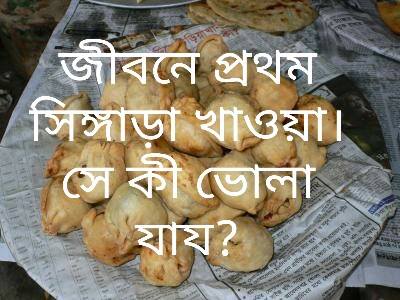 দ্রষ্টব্য: পাঠক প্রতিক্রিয়া নিচে দেখুন:DrMd Akhtaruzzaman is feeling nostalgic with Dilruba Shewly and 8 others at Head Post Office Jessore.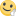 February 23 · Jessore · Top of FormLikeShow more reactionsCommentShare42 Khalil A Khan, Mumtahena Tonny and 40 othersComments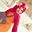 Sharara Arani এই সিংগাড়ার গল্প আমি তোমার কাছে অনেক বার শুনছি বাবা :D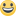 LikeShow more reactions· Reply · 1· February 23 at 9:39pmManage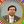 DrMd Akhtaruzzaman তাই চাঞ্চে লিখে দিলাম মনি।LikeShow more reactions· Reply · February 23 at 9:40pmManage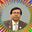 Write a reply...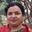 শাহানারা বেগম শেলী শেষ পর্যন্ত সিংগাড়াও বাদ গেল না।LikeShow more reactions· Reply · 3· February 23 at 10:07pmManageDrMd Akhtaruzzaman বাদ যাবে কেন এটা তো সত্য ঘটনার সাতকাহন!LikeShow more reactions· Reply · 1· February 23 at 10:25pmManage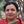 শাহানারা বেগম শেলী সেতো বটেই। ভালই লাগে। কোন কিছুই তুমি ভুল না।LikeShow more reactions· Reply · 1· February 23 at 10:28pmManage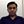 S M Kamruzzaman Zaman এর পরের মজার কোন গল্পের জন‍্য অামরা অপেক্ষায় রইলাম ... দেখা যাক সেখানে কি থাকে। ভাইজানের স্মৃতি শক্তির প্রশংসা না করে উপায় নেই। কোন কিছুই ভোলেন না.....LikeShow more reactions· Reply · 2· February 24 at 3:18pmManageWrite a reply...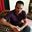 Abdullah Al Mamun ধন্যবাদ স্যার,,,আমার কথায় এতো সুন্দর একটা লেখনী উপহার দেওয়ার জন্য।সত্যি অনেক সমৃদ্ধ অাপনার স্মৃতিপট।অাপনার মেয়ের কমেন্টে বুঝলাম সে তার বাবার স্মৃতিচারনের বিমুগ্ধ শ্রোতা। জয়তু আপনার স্মৃতিপট।LikeShow more reactions· Reply · 1· February 23 at 10:10pmManageDrMd Akhtaruzzaman মামুন তোমার কথা শুনেই তাৎক্ষণিক মনে হলো ফাগুনের সাথে সিঙ্গাড়ার আন্ত্যমিল অাছে, তাই লিখে ফেললাম।
তোমাদের কাছে ভাল লাগলেই তো আমার লেখা সার্থকতা পাবে।LikeShow more reactions· Reply · February 23 at 10:29pmManageWrite a reply...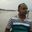 Kamruzz Jaman · 11 mutual friends ভাল লিখেছেনLikeShow more reactions· Reply · 1· February 23 at 10:16pmManageDrMd Akhtaruzzaman লেখক তো ভালই লেখে।
দেখতে হবে না জামাই বাবুটা কাদের?LikeShow more reactions· Reply · February 23 at 10:26pmManageWrite a reply...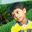 Salim Rahman তাইতো বলি সিংগারার তিন কোনা আটকানো এর মধ্যে আলু গেলো কেমনে.....বাকিটা ইতিহাসLikeShow more reactions· Reply · 1· February 23 at 11:04pmManageDrMd Akhtaruzzaman ধন্যবাদ ছোটভাই।LikeShow more reactions· Reply · 1· February 23 at 11:06pmManageWrite a reply...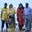 Kamal Talukder জীবনের প্রথম কবে সিঙ্গারা খেয়েছি মনে নেই তবে প্রথম হটপেটিস খেয়েছি ১৯৭৭ সনের জুলাই মাসে। ঘটনাটা এমন --- অজপাড়াগা মেছড়া হাই স্কুল হতে ১৯৭৭ সনে দুটো বিষয়ে লেটারমার্কসসহ প্রথম বিভাগে এসএসসি পাশ করার পর বড় ভাইয়ের পত্র মারফত নির্দেশে ঢাকা গেলাম ( এটা আমার ২য় ঢাকা গমন)। উদ্দেশ্য/নির্দেশ ঢাকা কলেজে ভর্তি হওয়া। কিন্তু সঙ্গত কারনেই ভর্তি হওয়া হলোনা। ভর্তি পরীক্ষার দিন বিকেল বেলায ভাই একটা কনফেকশনারীর সামনে দাড়িয়ে ( টিনের বাক্সের মধ্যে ইলেক্ট্রিক বাল্ব জ্বালানো যাতে সবসময় গরম থাকে) হটপেটিস খাইয়েছিলেন। বেশ মজাদার খাবার, মনে হয়েছিল অতি পাতলা পরেটার বহু পরত, একটু একটু গরম , প্রচুর পেয়াজ দেওয়া, মুখের তালুতে ডালডা জমে গিয়েছিল। কি যে অপূর্ব স্বাদ বলে ব্যাখ্যা করা যাবে না। কিন্তু এখন আর ভাল লাগে না , মনে হয় অখাদ্য।এর দুটো ব্যাখ্যা হতে পারে ---- 
১। হটপেটিস এর চেয়ে অনেক বেশী মজাদার খাবার খাচ্ছি কাজেই ওটার মজা আর প্রতিদন্ডিতার মধ্যে নেই।
২। জিহ্বা পুরোনো হয়ে গেছে। ৫৬ বছরের পুরোনো , আর কত সার্ভিস দেবে? দোস্ত আখতারের জিহ্বায় এখনো সিঙ্গারার সেই স্বাদ আছে কিনা জানিনে? হয়তোবা নেই। এভাবেই কমতে থাকবে জিহ্বার স্বাদ, চোখের জ্যোতি , হাত- পায়ের শক্তি। 
*** একটা সিঙ্গারা খাওয়ার স্মৃতিকে যে লেখক এমন সুন্দর করে তুলে ধরতে পারে সে অবশ্যই একজন বড় মাপের লেখক। তার লেখার প্রশংসা না করে পারছি না।LikeShow more reactions· Reply · 2· February 23 at 11:25pmManageDrMd Akhtaruzzaman দোস্ত তোরা আমার মত করে তোদের কাহিনীটা পৃথক স্ট্যাটাসে লিখলে সেটা মার্কেট পাবে। তাই বন্ধু অনুরোধ থাকলো আমার মত করে কাহিনী বিন্যস্ত করার। 
তোমাদের কলমেও ধার অাছে।
তাই লেগে পড়ো।...See MoreLikeShow more reactions· Reply · February 23 at 11:57pmManageWrite a reply...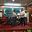 Nazir Nazir এক কথায় অপূর্ব সিঙ্গাড়া কা‌হিনী। ত‌বে অা‌মি একটুখা‌নি যোগ কর‌তে চাই। যা‌তে তোমার পরব‌র্তি ‌লেখা‌যোখা‌তে ঠাই পায়। অামার চাচীর বা‌ড়ি কু‌ষ্টিয়ার বড়ু‌লিয়া‌তে। তার ধারণা ছিল সিঙ্গাড়া গা‌ছে ধ‌রে, এবং ছি‌লে খে‌তে হয়। বড় হ‌য়ে য‌দিও জানলাম চা‌চীর ধারণাই স‌ঠিক। যমুনা ন‌দির অাশ-পাশে ডোবার ম‌ধ্যে বা‌নি‌জ্যিক ভা‌বে চষ হয়।LikeShow more reactions· Reply · 1· February 23 at 11:29pmManageDrMd Akhtaruzzaman তা বেশ বেশ! ধান গাছে যদি তক্তা হয়, তাহলে সিঙ্গাড়া গাছে ধরতে অসুবিধা কোথায়?LikeShow more reactions· Reply · February 23 at 11:53pmManageWrite a reply...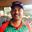 Akm Mostafizur Rahman দোস্ত সাথে কুচি কাটা পেয়াজ নিয়েছিস তো।LikeShow more reactions· Reply · 1· February 24 at 6:17amManageDrMd Akhtaruzzaman দোস্ত তখন তো জানতাম না পিঁয়াজ দিয়ে সিঙ্গাড়া খাওয়া লাগে। জানলে ঠিক নিয়ে নিতাম রে!
আহ্ কি মিসটাই না হয়েছে! 
ভাল থাকিস দোস্।
দেশে আসলে জানাস্।LikeShow more reactions· Reply · February 24 at 9:55amManageWrite a reply...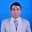 Abdul Amin ধন্যবাদ দোস্ত তোমার লেখা দেখলাম। খুব ই। ভাল লাগ ল। তুমি ছোট জিনিস এত বড় করে কিভাবে লেখ আমি সেই চিন তা করি। তো মার লেখায় বিরাট বিরাট কথা সাহিত্যিক দের ভাব পাচ্ছি। ধান্যবাদ দু স্তু চাল্লিয়ে যাও। আমি বাংলা লেখা পা রি না।LikeShow more reactions· Reply · 1· February 24 at 4:15pm · EditedManageDrMd Akhtaruzzaman দোস্ত তুমি আমারে এতবড় সাহিত্যিক বানালে শুনে বড়ই ভাল লাগলো তবে আমি তো চ্যা....বা.....আবাদুল্লাহ্।
মন যা চায় তাই লিখি। কি আর করা? চাকুরি তো করতে চাই কিন্তু চাকুরি তো আমাকে চায় না।
তাই বসে বসে খৈ ভাজি আর কি?
দোস্ত আমাকে নিয়ে তোমার মহানুভবতার জন্যে আমি বড্ড খুশি।LikeShow more reactions· Reply · February 24 at 11:35amManage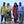 Kamal Talukder এই শালা, দুস্ত কিরে? শব্দটা হলো দোস্ত যার বাংলা প্রতিশব্দ ---- মিতা, বন্ধু ; ফার্সীতে -- ইয়ার, ইংরেজীতে ---- Friend.
দোস্ত আমিন -- কিছু মনে করিস না। একটু ঠাট্টা করলাম। অনেকদিন দেখা হয়নাতো তাই। আর বাস্তবতা হচ্ছে --- যমুনা নদীর পূর্ব পাড়ে যারা বাস করেন তারা ও কার কে উ কার উচ্চারণ করেন।LikeShow more reactions· Reply · February 24 at 11:36amManage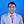 Abdul Amin বাংলা ভাল লিখ তে পারি না ত। তাই এই অবস্থা। দোস্ত।LikeShow more reactions· Reply · 1· February 24 at 10:06pmManageDrMd Akhtaruzzaman মারহাবা দুস্তু তোমরা মজা করো। মুই বেশ এনজয় করতিয়াছি!!!!LikeShow more reactions· Reply · February 25 at 1:33amManageWrite a reply...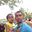 Habibur Rahman · 8 mutual friends খুব সুন্দর। তবে সিংগাড়া খাওয়ার পরিবেশটা----?LikeShow more reactions· Reply · February 24 at 3:32pmManage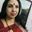 Mahmuda Rini দারুণ লাগলো সিঙ্গাড়া, অপূর্ব স্বাদ।
সাথে মসলার ঝাজটাও ভালো, আর সৌরভটাও অনুমান করতে পারছি----
সব মিলয়ে ফাটাফাটি। 
এইজন্যই বলেছিলাম লিখুন---- যা মনে আসে, দেখুন তো!!LikeShow more reactions· Reply · 1· February 24 at 4:10pmManageDrMd Akhtaruzzaman ভাল মন্দ বুঝিনা আপু, যা লিখেছি সেটারম সর্বৈব সত্য। এখন যদি আপনাদের কাছে ফাটাফাটি লাগে তাহলে সেটাতে আমি আহলাদে গদগদ্।
ভাল থাকবেন, আপু।
বড্ড পাথর সময় পার করছি।LikeShow more reactions· Reply · 1· February 25 at 1:37amManage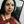 Mahmuda Rini পাথর সময় ঠিক গলে যাবে।
ঝির ঝির ঝরণা ধারার মত বয়ে যাক---
শুভ কামনা রইলো নিরন্তর...LikeShow more reactions· Reply · 1· February 25 at 9:02amManageWrite a reply...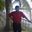 Zakirul Islam ঠাণ্ডা সিংগাড়াতেই এত স্বাদ!LikeShow more reactions· Reply · 1· February 25 at 4:23amManageDrMd Akhtaruzzaman তাহলে বোঝেন ঠেলাটা? ঠাণ্ডাতে কী স্বাদ! তার উপরে যে ধরনের প্রাকৃতিক পরিবেশে সেটা খাওয়া হলো সেটা খাওয়া হয়েছিল সে পরিবেশ তো আরো অসাধারণ!LikeShow more reactions· Reply · February 25 at 7:46amManageWrite a reply...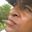 Md Mohiul Alam স্যার, সিংগাড়া খাওয়ার সত্য ঘটনাটা সুন্দর। অামিও .৫০ পয়সা দিয়ে হাইস্কুলে পড়ার সময়ে সিংগাড়া কিনে খেতাম।LikeShow more reactions· Reply · 1· February 25 at 7:33amManageDrMd Akhtaruzzaman হ্যাঁ মহিউল ঘটনাটি সত্যিই মজাদার!LikeShow more reactions· Reply · February 25 at 7:49amManageWrite a reply...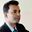 Enamul Haque দুলাভাই, অসাধারণ লেখা। তবে সিঙ্গাড়ার কাহিনী এত বড় হতে পারে তা জানতাম না। আসলে জীবন থেকে নেয়া প্রতিটি কথা আর ছন্দ মানব মনে যে কতটা আনন্দ দেয়, ভেঙ্গে পড়া মনকে সাত্বনা দেয়; আপনার লেখা পড়েলে সেটা উপলব্ধি করা যায়। কারণ আজ দিনের সিংহভাগই আমার পার হয়েছে খুবই খারাপ অবস্থায়, কিন্তু আপনার সিঙ্গাড়া গিলে ফেলা পড়তেই মনটা কিছুটা ভালো হলো। বলা যায় ভারতের সংগীত শিল্পী কুমার শানুর কণ্ঠে যেমন বোবা শিশু কথা বলে ঠিক আপনার সিঙ্গাড়া গিলে ফেলার গল্পটা আমার জন্য তেমিনি ঔষধ হয়ে গেল। দুলাভাই, অসাধারণ লেখার জন্য ধন্যবাদ।LikeShow more reactions· Reply · 1· February 25 at 6:32pmManageDrMd Akhtaruzzaman এনামুল খুশি হলাম যে আমার সিঙ্গাড়া সমাচার কারুর মন ভাল করতে পারে। ঘটনাটা অতি সাধারণ তবে বর্ননাকে একটু হৃদয়গ্রাহী করতে চেষ্টা করেছি, বসন্তের আমেজকে সামনে রেখে। পাঠাকের perceptions উপরেই নির্ভর করে লেখকের লেখার সার্থকতা।
পাঠকের কমেন্ট শুনে মনে হচ্ছে, লেখা খুব খারাপ হচ্ছে না।
আমার লেখার অন্যরকম ভক্ত আমার জিগিরী বান্ধবী Dilruba Shewly ' র আম্মা hospitalized বলে ওর চমৎকার অভিব্যক্তি জানতে পারছি না। 
আল্লাহপাক খালাম্মাকে দ্রুত শেফা দান করুন।Like· Reply · 1· February 25 at 10:54pmManage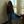 Dilruba Shewly DrMd Akhtaruzzaman Ameen! Thanks Akhtar!Like· Reply · February 27 at 7:34amManageWrite a reply...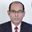 Nizam Uddin তোমার পরথম বিবাহের অভি......?LikeShow more reactions· Reply · 1· February 26 at 12:07pmManageDrMd Akhtaruzzaman তা নিজাম ভাই লেখা যেতে পারে। বিয়ের তো আর ২য় অভিজ্ঞতা নেই, তবে সেটা হওয়ার ন্যূনতম সুযোগ নেই। আপনার প্রস্তাব বিবেচনায় রইলো।Like· Reply · February 26 at 7:22pmManageWrite a reply...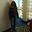 Dilruba Shewly At hospital with my mom! After praying for my mom I start reading your 1st taste experience of singara!!! Excellent! There is a wonderful similarity between you and writer Saratchandra (maybe spelling isn't correct) ! Thanks Akhtar for your wonderful memories sharing capacity!!! I really enjoyed it! And very sorry for late comments!!!LikeShow more reactions· Reply · 1· February 27 at 7:57amManageDrMd Akhtaruzzaman Better late than never. So I didn't mind for your late response because I was informed about your badly involvement with your sick mom.
Again thanks for your fantastic comments. You compared my write up with famous writer Sharatchandra Chaterjee. I am happy but I am not like this.Ha ha ha.....Like· Reply · 1· February 27 at 1:16pm · EditedManage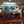 Nazir Nazir শিউলি, খালাম্মা অসুস্থতার কথা শুনে খুব্ই কষ্ট পাইলাম। এবং তাঁর সুস্থতার জন্য দোয়া করি।Like· Reply · 2· February 27 at 2:38pmManageDilruba Shewly Nazir Nazir yes please pray for her!!! Thanks NazirLike· Reply · 1· February 28 at 12:29amManageWrite a reply...Bottom of Form